Об утверждении перечня организаций на территории муниципального образования Тюльганский район Оренбургской области для отбывания наказания осужденных к обязательным и исправительным работам В соответствии с Уголовно-исполнительным кодексом Российской Федерации от 8 января 1997 года № 1-ФЗ, Уголовным кодексом Российской Федерации от 13 июня 1996 года № 62-ФЗ, решением Совета депутатов Тюльганского района от 16 марта 2015 года № 480-III-СД «Об утверждении Положения о порядке взаимодействия органов местного самоуправления               с уголовно-исполнительной инспекцией при отбывании осужденными наказания в виде обязательных и исправительных работ на территории              муниципального образования Тюльганский район Оренбургской области»,            п о с т а н о в л я ю:Утвердить перечень организаций, виды общественно-полезных работ, число рабочих мест для отбывания наказания осужденных к обязательным работам на территории Тюльганского района на 2018 год согласно приложению № 1.   Утвердить перечень организаций и число рабочих мест для отбывания наказания осужденных к исправительным работам на территории Тюльганского района на 2018  согласно приложению № 2.   Постановление вступает в силу со дня его подписания и подлежит официальному обнародованию на официальном сайте муниципального образования Тюльганский район в сети «Интернет».Глава муниципального образования Тюльганский  район                                                                            И.В. БуцкихРазослано: райпрокурору, орготделу, Мишину Е.В., ФКУ Уголовно-исполнительной инспекции, главам администраций поссельсоветов, организациям по списку.Приложение № 1к постановлению администрации района___________ № _____Перечень организаций, виды общественно-полезных работ, число рабочих мест для отбывания наказания осужденных к обязательным работам на территории Тюльганского района на 2018 год.Приложение № 2к постановлению администрации района___________ № _____Перечень организаций и число рабочих мест для отбывания наказания осужденных к исправительным работам на территории Тюльганского района на 2018 год.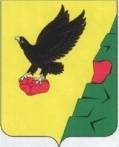                  Муниципальное образованиеТюльганский районОренбургской областиАДМИНИСТРАЦИЯТЮЛЬГАНСКОГОРАЙОНАП О С Т А Н О В Л Е Н И Е                 Муниципальное образованиеТюльганский районОренбургской областиАДМИНИСТРАЦИЯТЮЛЬГАНСКОГОРАЙОНАП О С Т А Н О В Л Е Н И Е                 Муниципальное образованиеТюльганский районОренбургской областиАДМИНИСТРАЦИЯТЮЛЬГАНСКОГОРАЙОНАП О С Т А Н О В Л Е Н И Е              от                          №                       от                          №                       от                          №         № п/пНаименование предприятий, организаций, учреждений, сельских поселенийЧисло рабочих мест для осужденных к обязательным работамВиды общественно-полезных работ1МБУ «ТЭП»40 -уборка и очистка территорий общего пользования, муниципальных предприятий                       и учреждений, - озеленение                            и благоустройство парковых зон, зон отдыха; - подсобные работы в строительстве                  на муниципальных объектах;- отдельные виды работ                                       при организации массовых мероприятий2И.П. Кривошеев П.Е.1-уборка и очистка территорий общего пользования, муниципальных предприятий                       и учреждений, - озеленение                            и благоустройство парковых зон, зон отдыха; - подсобные работы в строительстве                  на муниципальных объектах;- отдельные виды работ                                       при организации массовых мероприятий3Алмалинский сельсовет 2-уборка и очистка территорий общего пользования, муниципальных предприятий                       и учреждений, - озеленение                            и благоустройство парковых зон, зон отдыха; - подсобные работы в строительстве                  на муниципальных объектах;- отдельные виды работ                                       при организации массовых мероприятий4Благодарновский сельсовет10 -уборка и очистка территорий общего пользования, муниципальных предприятий                       и учреждений, - озеленение                            и благоустройство парковых зон, зон отдыха; - подсобные работы в строительстве                  на муниципальных объектах;- отдельные виды работ                                       при организации массовых мероприятий5Благовещенский сельсовет3-уборка и очистка территорий общего пользования, муниципальных предприятий                       и учреждений, - озеленение                            и благоустройство парковых зон, зон отдыха; - подсобные работы в строительстве                  на муниципальных объектах;- отдельные виды работ                                       при организации массовых мероприятий6Городецкий сельсовет2 -уборка и очистка территорий общего пользования, муниципальных предприятий                       и учреждений, - озеленение                            и благоустройство парковых зон, зон отдыха; - подсобные работы в строительстве                  на муниципальных объектах;- отдельные виды работ                                       при организации массовых мероприятий7Екатеринославский сельсовет2-уборка и очистка территорий общего пользования, муниципальных предприятий                       и учреждений, - озеленение                            и благоустройство парковых зон, зон отдыха; - подсобные работы в строительстве                  на муниципальных объектах;- отдельные виды работ                                       при организации массовых мероприятий8Ивановский сельсоветИ.П. Мигунов О.Н.-1 место -уборка и очистка территорий общего пользования, муниципальных предприятий                       и учреждений, - озеленение                            и благоустройство парковых зон, зон отдыха; - подсобные работы в строительстве                  на муниципальных объектах;- отдельные виды работ                                       при организации массовых мероприятий9Ключевский сельсовет1-уборка и очистка территорий общего пользования, муниципальных предприятий                       и учреждений, - озеленение                            и благоустройство парковых зон, зон отдыха; - подсобные работы в строительстве                  на муниципальных объектах;- отдельные виды работ                                       при организации массовых мероприятий10Разномойский сельсовет1 -уборка и очистка территорий общего пользования, муниципальных предприятий                       и учреждений, - озеленение                            и благоустройство парковых зон, зон отдыха; - подсобные работы в строительстве                  на муниципальных объектах;- отдельные виды работ                                       при организации массовых мероприятий11Репьевский сельсовет1 -уборка и очистка территорий общего пользования, муниципальных предприятий                       и учреждений, - озеленение                            и благоустройство парковых зон, зон отдыха; - подсобные работы в строительстве                  на муниципальных объектах;- отдельные виды работ                                       при организации массовых мероприятий12Ташлинский сельсовет3-уборка и очистка территорий общего пользования, муниципальных предприятий                       и учреждений, - озеленение                            и благоустройство парковых зон, зон отдыха; - подсобные работы в строительстве                  на муниципальных объектах;- отдельные виды работ                                       при организации массовых мероприятий13Троицкий сельсовет10 -уборка и очистка территорий общего пользования, муниципальных предприятий                       и учреждений, - озеленение                            и благоустройство парковых зон, зон отдыха; - подсобные работы в строительстве                  на муниципальных объектах;- отдельные виды работ                                       при организации массовых мероприятий14Тугустемирский сельсовет5 -уборка и очистка территорий общего пользования, муниципальных предприятий                       и учреждений, - озеленение                            и благоустройство парковых зон, зон отдыха; - подсобные работы в строительстве                  на муниципальных объектах;- отдельные виды работ                                       при организации массовых мероприятий15Чапаевский сельсовет5-уборка и очистка территорий общего пользования, муниципальных предприятий                       и учреждений, - озеленение                            и благоустройство парковых зон, зон отдыха; - подсобные работы в строительстве                  на муниципальных объектах;- отдельные виды работ                                       при организации массовых мероприятий16ООО «Металлург»1-уборка и очистка территорий общего пользования, муниципальных предприятий                       и учреждений, - озеленение                            и благоустройство парковых зон, зон отдыха; - подсобные работы в строительстве                  на муниципальных объектах;- отдельные виды работ                                       при организации массовых мероприятий17Тюльганское СПО «Сельпо»1-уборка и очистка территорий общего пользования, муниципальных предприятий                       и учреждений, - озеленение                            и благоустройство парковых зон, зон отдыха; - подсобные работы в строительстве                  на муниципальных объектах;- отдельные виды работ                                       при организации массовых мероприятий18ООО «Чапаева»1-уборка и очистка территорий общего пользования, муниципальных предприятий                       и учреждений, - озеленение                            и благоустройство парковых зон, зон отдыха; - подсобные работы в строительстве                  на муниципальных объектах;- отдельные виды работ                                       при организации массовых мероприятий19ГУП Оренбургской области «Тюльганский лесхоз»Ташлинский с\сс 01.03.  по 30.11.3 места-уборка и очистка территорий общего пользования, муниципальных предприятий                       и учреждений, - озеленение                            и благоустройство парковых зон, зон отдыха; - подсобные работы в строительстве                  на муниципальных объектах;- отдельные виды работ                                       при организации массовых мероприятий20ООО АФ «Рассвет»1-уборка и очистка территорий общего пользования, муниципальных предприятий                       и учреждений, - озеленение                            и благоустройство парковых зон, зон отдыха; - подсобные работы в строительстве                  на муниципальных объектах;- отдельные виды работ                                       при организации массовых мероприятий21СПК «Верный путь»1местос 01.05 по 30.10-уборка и очистка территорий общего пользования, муниципальных предприятий                       и учреждений, - озеленение                            и благоустройство парковых зон, зон отдыха; - подсобные работы в строительстве                  на муниципальных объектах;- отдельные виды работ                                       при организации массовых мероприятий22ООО «ЖКХ п. Тюльган»1№ п/пНаименование муниципального образованияНаименование организации, предприятия, учрежденияЧисло рабочих мест для осужденных к исправительным работам1Тюльганский поссоветМУП «ЖКХ Тюльганского поссовета»11Тюльганский поссоветООО «ЖКХ п. Тюльган»11Тюльганский поссоветИ.П. Кривошеев П.Е.11Тюльганский поссоветИ.П. Жиляев Д.С.12Алмалинский сельсоветАлмалинский сельсовет13Благодарновский сельсоветИ.П. Буровков С.Н.1местос 01.01.по 30.064Благовещенский сельсоветСПК «Верный путь»1место с 01.04 по 30.104Благовещенский сельсоветИ.П. Кирьянов А.В.15Городецкий сельсоветГородецкий сельсовет0,256Екатеринославский сельсоветИ.П. Тюнина Н.А.17Ивановский сельсоветИ.П. Мигунов О.Н.18Ключевский сельсоветКлючевский сельсовет0,259Разномойский сельсоветООО АФ «Рассвет»110Репьевский сельсоветИ.П. Антонов А.И.110Репьевский сельсоветИ.П. Юлусов Р.В.111Ташлинский сельсоветГУП Оренбургской области «Тюльганский лесхоз»И.П. Однолетков П.С.3 местас 01.03.  по 30.11.3 места12Троицкий сельсоветТроицкий сельсовет0,2513Тугустемирский сельсоветООО «Металлург»114Чапаевский сельсоветООО «Чапаева»1